КОМИТЕТ ГОСУДАРСТВЕННОГО ЭКОЛОГИЧЕСКОГО НАДЗОРАЛЕНИНГРАДСКОЙ ОБЛАСТИПРИКАЗот 20 августа 2020 г. N 1.3-01-20ОБ УТВЕРЖДЕНИИ ПОРЯДКА ОРГАНИЗАЦИИ И ПРОВЕДЕНИЯ РАБОТПО РЕГУЛИРОВАНИЮ ВЫБРОСОВ ЗАГРЯЗНЯЮЩИХ ВЕЩЕСТВ В АТМОСФЕРНЫЙВОЗДУХ В ПЕРИОДЫ НЕБЛАГОПРИЯТНЫХ МЕТЕОРОЛОГИЧЕСКИХ УСЛОВИЙВ ЛЕНИНГРАДСКОЙ ОБЛАСТИВ соответствии со статьей 19 Федерального закона от 04.05.1999 N 96-ФЗ "Об охране атмосферного воздуха", подпунктом 10 пункта 2.2 Положения о Комитете государственного экологического надзора Ленинградской области, утвержденного постановлением Правительства Ленинградской области от 27.05.2014 N 192 "О Комитете государственного экологического надзора Ленинградской области", в целях снижения негативного воздействия на окружающую среду выбросов загрязняющих веществ в атмосферный воздух в периоды неблагоприятных метеорологических условий приказываю:1. Утвердить Порядок организации и проведения работ по регулированию выбросов загрязняющих веществ в атмосферный воздух в периоды неблагоприятных метеорологических условий в Ленинградской области согласно приложению к настоящему приказу.2. Признать утратившими силу:- приказ комитета государственного экологического надзора Ленинградской области от 11.10.2018 N 01-17-23 "Об утверждении порядка организации и проведения работ по регулированию выбросов загрязняющих веществ в атмосферный воздух в периоды неблагоприятных метеорологических условий в Ленинградской области";- приказ комитета государственного экологического надзора Ленинградской области от 30.12.2019 N 01-17-37 "О внесении изменений в приказы Комитета государственного экологического надзора Ленинградской области от 11.10.2018 N 01-17-23 "Об утверждении порядка организации и проведения работ по регулированию выбросов вредных (загрязняющих) веществ в атмосферный воздух в периоды неблагоприятных метеорологических условий в Ленинградской области" и от 12.11.2018 N 01-17-26 "Об утверждении Временного порядка согласования Комитетом государственного экологического надзора Ленинградской области мероприятий по уменьшению выбросов вредных (загрязняющих) веществ в атмосферный воздух в периоды неблагоприятных метеорологических условий".3. Консультанту Комитета ознакомить руководителей структурных подразделений Комитета с настоящим приказом.4. Руководителям структурных подразделений Комитета обеспечить ознакомление под роспись с настоящим приказом подчиненных сотрудников.5. Контроль за исполнением настоящего приказа оставляю за собой.Временно исполняющий обязанностипредседателя КомитетаВ.Н.ТатаровПРИЛОЖЕНИЕк приказуКомитета государственногоэкологического надзораЛенинградской областиот 20.08.2020 N 1.3-01-20ПОРЯДОКОРГАНИЗАЦИИ И ПРОВЕДЕНИЯ РАБОТ ПО РЕГУЛИРОВАНИЮ ВЫБРОСОВЗАГРЯЗНЯЮЩИХ ВЕЩЕСТВ В АТМОСФЕРНЫЙ ВОЗДУХ В ПЕРИОДЫНЕБЛАГОПРИЯТНЫХ МЕТЕОРОЛОГИЧЕСКИХ УСЛОВИЙВ ЛЕНИНГРАДСКОЙ ОБЛАСТИ1. Настоящий Порядок разработан в соответствии с Федеральным законом от 04.05.1999 N 96-ФЗ "Об охране атмосферного воздуха", приказом Министерства природных ресурсов и экологии Российской Федерации от 17.11.2011 N 899 "Об утверждении порядка представления информации о неблагоприятных метеорологических условиях, требований к составу и содержанию такой информации, порядка ее опубликования и предоставления заинтересованным лицам", приказом Минприроды России от 28.11.2019 N 811 "Об утверждении требований к мероприятиям по уменьшению выбросов загрязняющих веществ в атмосферный воздух в периоды неблагоприятных метеорологических условий" и определяет общие правила организации и проведения работ по регулированию выбросов загрязняющих веществ в атмосферный воздух в периоды метеорологических условий, способствующих накоплению загрязняющих веществ в приземном слое атмосферного воздуха (неблагоприятных метеорологических условий) (далее - НМУ), в Ленинградской области.2. Настоящий Порядок является обязательным для юридических лиц и индивидуальных предпринимателей, имеющих источники выбросов загрязняющих веществ в атмосферный воздух на территории Ленинградской области (далее - природопользователи, заинтересованные лица), которые расположены на объектах I, II и III категорий, определенных в соответствии с законодательством в области охраны окружающей среды (далее - категории, ОНВ).3. Регулирование выбросов при НМУ в Ленинградской области осуществляется посредством комплекса мероприятий, включающих в себя:- разработку и согласование природопользователями мероприятий по уменьшению выбросов загрязняющих веществ в атмосферный воздух в период НМУ;- информирование природопользователей о НМУ в соответствии с разделом III настоящего Порядка;- проведение природопользователями мероприятий по уменьшению выбросов загрязняющих веществ в атмосферный воздух в период НМУ в соответствии с требованиями Методических указаний.4. Прогнозирование НМУ для Ленинградской области осуществляется Федеральным государственным бюджетным учреждением "Северо-Западное управление по гидрометеорологии окружающей среды" (далее - ФГБУ "Северо-Западное УГМС").5. ФГБУ "Северо-Западное УГМС" с учетом текущей синоптической и метеорологической ситуации в период с 13.00 до 15.00 часов местного времени текущего дня осуществляет составление прогноза о НМУ.6. Уточнение о прогнозе НМУ ФГБУ "Северо-Западное УГМС" производится до 10.00 часов местного времени следующих суток. Непредставление уточненного прогноза о НМУ свидетельствует о прекращении НМУ опасной степени по истечении периода, указанного в первичном сообщении, содержащем информацию о НМУ.7. Прогноз о НМУ, уточненный прогноз о НМУ представляется ФГБУ "Северо-Западное УГМС" в Комитет по электронной почте gosecocontrol@lenreg.ru.8. При получении информации о НМУ Комитет в течение 1 часа подтверждает факт получения предупреждения о наступлении НМУ посредством направления соответствующего сообщения на адрес электронной почты ФГБУ "Северо-Западное УГМС", с которого информация о НМУ была направлена, а также в течение 2 часов размещает предупреждение о наступлении НМУ в информационно-телекоммуникационной сети "Интернет" на официальном сайте Комитета (http://eco.lenobl.ru/).9. Информация об изменении сроков и степени НМУ, преждевременном прекращении НМУ передается в том же порядке, что и информация о наступлении НМУ.10. Для отслеживания информации о НМУ природопользователи назначают ответственных лиц, которые обязаны довести прогноз НМУ до сведения всех подразделений и производств, осуществляющих регулирование выбросов, незамедлительно зарегистрировав прогноз в журнале (приложение N 4 приказа Минприроды России от 28.11.2019 N 811 "Об утверждении требований к мероприятиям по уменьшению выбросов загрязняющих веществ в атмосферный воздух в периоды неблагоприятных метеорологических условий").11. При получении прогнозов о НМУ природопользователи обязаны проводить мероприятия по уменьшению выбросов, согласованные с Комитетом, в течение срока, указанного в прогнозе.12. Мероприятия осуществляются в зависимости от прогнозируемой степени опасности НМУ.13. Природопользователи назначают лиц, ответственных за проведение согласованных мероприятий в период НМУ.14. Контроль за выполнением природопользователями мероприятий по уменьшению выбросов загрязняющих веществ в атмосферный воздух осуществляется Комитетом в рамках реализации полномочий по региональному государственному экологическому надзору при осуществлении хозяйственной и иной деятельности, за исключением деятельности с использованием объектов, подлежащих федеральному государственному экологическому надзору.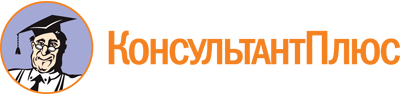 Приказ комитета государственного экологического надзора Ленинградской области от 20.08.2020 N 1.3-01-20
"Об утверждении порядка организации и проведения работ по регулированию выбросов загрязняющих веществ в атмосферный воздух в периоды неблагоприятных метеорологических условий в Ленинградской области"Документ предоставлен КонсультантПлюс

www.consultant.ru

Дата сохранения: 19.01.2023
 